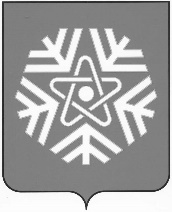 администрация  снежинского  городского  округаПОСТАНОВЛЕНИЕ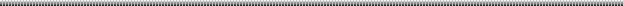 									                   ПРОЕКТО внесении изменений в муниципальную Программу «Энергосбережение и повышение энергетической эффективности на территории муниципального образования «Город Снежинск» на 2017 – 2022 гг.Руководствуясь Положением «О порядке разработки, утверждения и исполнения муниципальных Программ в Снежинском городском округе», утвержденным постановлением администрации Снежинского городского округа от 25.12.2014 № 1914 (с изменениями от 20.03.2018 №342), руководствуясь статьей 34 Устава муниципального образования «Город Снежинск»,ПОСТАНОВЛЯЮ:1. Внести изменения в муниципальную Программу «Энергосбережение и повышение энергетической эффективности на территории муниципального образования «Город Снежинск» на 2017 – 2022 гг., утвержденную постановлением администрации Снежинского городского округа от 12.12.2016 №1713 (с изменениями от 02.06.2017 №738, от 25.07.2017 №949, от 14.05.2018 №620) (прилагаются).	2. Опубликовать настоящее постановление в газете «Известия Собрания депутатов и администрации города Снежинска».3. Контроль за выполнением настоящего постановления оставляю за собой.Глава Снежинского городского округа     				   		И.И. СапрыкинПРИЛОЖЕНИЕ к постановлению администрацииСнежинского городского округаот ____________ № ________ИЗМЕНЕНИЯв муниципальную Программу «Энергосбережение и повышение энергетической эффективностина территории муниципального образования «Город Снежинск» на 2017 – 2022 гг.1. Раздел «Объем и источники финансирования Программы» Паспорта Программы изложить в новой редакции:Источниками финансирования Программы являются средства местного (далее – МБ), областного (федерального) бюджета (далее ОБ (ФБ)) и внебюджетные источники (далее – ВИ);Общий необходимый объём финансирования Программы составляет 5 753,92  тыс. руб., в т.ч.:МБ – 4 543,92 * тыс. руб.ОБ (ФБ) – 0 тыс. руб.ВИ – 1 210,00 тыс. руб.Финансирование мероприятий Программы осуществляется в пределах выделенных бюджетных средств и ежегодно уточняется, исходя из возможностей местного, областного (федерального) бюджета.*  Объем финансирования указан справочно, исходя из потребности. Фактический объем финансирования будет утверждаться при формировании бюджета на очередной финансовый год (либо при очередной корректировке бюджета на текущий год).	2. Раздел 4 «Ресурсное обеспечение Программы» изложить в новой редакции:Источниками финансирования Программы являются средства местного бюджета областного (федерального) бюджета, а также внебюджетные источники.Общий необходимый объём финансирования Программы составляет  5 753,92* тыс. руб., в т.ч. по годам:2017г. – 1 445,12 тыс. руб., в т.ч.МБ – 285,12 тыс. руб. ВИ – 1 160,00 тыс. руб.2018г. – 135 тыс.руб., в т.ч. МБ – 135 тыс. руб. ВИ – 02019г. – 50 тыс.руб., в т.ч. МБ – 0 тыс. руб.ОБ (ФБ) – 0 тыс. руб.ВИ – 50 тыс. руб.2020г. – 0 тыс.руб., в т.ч. МБ – 0 тыс. руб.ОБ (ФБ) – 0 тыс. руб.ВИ – 02021г. – 0 тыс.руб., в т.ч. МБ – 0 тыс. руб.ОБ (ФБ) – 0 тыс. руб.ВИ – 02022г. – 4 123,8 тыс.руб., в т.ч. МБ – 4 123,8 тыс. руб.ОБ (ФБ) – 0 тыс. руб.ВИ – 0       Финансирование мероприятий Программы осуществляется в пределах выделенных бюджетных средств и ежегодно уточняется, исходя из возможностей местного бюджета.*  Объем финансирования указан справочно, исходя из потребности. Фактический объем финансирования будет утверждаться при формировании бюджета на очередной финансовый год (либо при очередной корректировке бюджета на текущий год).3. Раздел 7 «Индикаторы реализации Программы» изложить в новой редакции:Оценку эффективности Программы необходимо проводить в соответствии с системой показателей, приведенных в Таблице 5.  Таблица 5. Значения целевых и индикативных показателей4.   Таблицу 6 и таблицу 7  раздела 8 «Перечень основных мероприятий Программы» изложить в новой редакции:Таблица 6. Перечень основных мероприятий ПрограммыТаблица 7. Экономия топливно-энергетических ресурсов по каждому году реализации Программыот№№ п/пНаименование показателяЕд. изм.Факт 2015Факт 2016Факт 2017Факт 20182019202020212022Плановое значение целевых и индикативных показателей ПрограммыПлановое значение целевых и индикативных показателей ПрограммыПлановое значение целевых и индикативных показателей ПрограммыПлановое значение целевых и индикативных показателей ПрограммыПлановое значение целевых и индикативных показателей ПрограммыПлановое значение целевых и индикативных показателей ПрограммыПлановое значение целевых и индикативных показателей ПрограммыПлановое значение целевых и индикативных показателей ПрограммыПлановое значение целевых и индикативных показателей ПрограммыПо бюджетным учреждениямПо бюджетным учреждениямПо бюджетным учреждениямПо бюджетным учреждениямПо бюджетным учреждениямПо бюджетным учреждениямПо бюджетным учреждениямПо бюджетным учреждениямПо бюджетным учреждениямПо бюджетным учреждениямПо бюджетным учреждениям1.1Объем потребления ТЭ МУГкал45998458494865650788518365157751349510621.2Объем потребления ЭЭ МУкВтч841171980507798185627861317989819158937005889232088478901.3Объем потребления холодной воды МУм3132004124571,5123147,4125896,91444591437371430181423031.4Объем потребления горячей воды МУм38274765305,967555,672659,8734027303672671723071.5Удельный расход ТЭ МУ на  общей площадиГкал/м20,230,2270,2270,2340,2380,2360,2350,2341.6Удельный расход ЭЭ на обеспечение МУкВтч/чел.165,94158,34159,69166,94174,08173,21172,35171,491.7Удельный расход ЭЭ на снабжение МУкВтч/м233,5539,738,4539,4741,1640,9640,7540,551.8Удельный расход холодной воды на обеспечение МУм3/чел.2,62,452,42,442,802,792,772,761.9Удельный расход горячей воды на обеспечение МУм3/чел.1,631,281,321,411,421,4151,4081,401.10Отношение площади МУ, в которых расчет за ТЭ осуществляется с использованием приборов учета, к общей площади МУ%1001001001001001001001001.11Отношение численности сотрудников БУ, в которых расход холодной воды осуществляют с использованием приборов учета, к общей численности сотрудников МУ%1001001001001001001001001.12Отношение численности сотрудников МУ, в которых расход горячей воды осуществляют с использованием приборов учета, к общей численности сотрудников МУ%100100100100100100100100           2. По многоквартирным домам           2. По многоквартирным домам           2. По многоквартирным домам           2. По многоквартирным домам           2. По многоквартирным домам           2. По многоквартирным домам           2. По многоквартирным домам           2. По многоквартирным домам           2. По многоквартирным домам           2. По многоквартирным домам           2. По многоквартирным домам2.1Удельная величина потребления электрической энергии кВтч /  чел.в  год           955,21912,41882,72878,3873,92869,55865,2860,92.2Удельная величина потребления тепловой энергииГкал/ м2 в год     0,220,2210,2230,2220,2210,220,2190,2182.3Удельная величина потребления холодной воды м3 холодной воды/ чел. в год45,8845,7337,8637,6737,4837,337,1136,932.4Удельная величина потребления горячей водым3 горячей воды /чел. в год30,3428,2128,5228,3828,2428,127,9627,822.5Удельная величина потребления природного газам3 природного газа /чел. в год138,87137,55138,67137,98137,29136,61135,93135,25По коммунальной инфраструктуреПо коммунальной инфраструктуреПо коммунальной инфраструктуреПо коммунальной инфраструктуреПо коммунальной инфраструктуреПо коммунальной инфраструктуреПо коммунальной инфраструктуреПо коммунальной инфраструктуреПо коммунальной инфраструктуреПо коммунальной инфраструктуреПо коммунальной инфраструктуре3.1.Удельный расход ЭЭ в системах уличного освещения городакВтч /  м2 освещаемой площади 24,4323,7125,0625,0224,6624,5324,4124,293.2.Отношение количества ранее бесхозяйных объектов недвижимого имущества, право муниципальной собственности на которые зарегистрировано, к общему количеству первоначально бесхозяйных объектов%3.3.Расход ЭЭ в системах уличного освещения городатыс. кВтч1664,8791627,5191734,3221731,5191862,5001853,1881843,9261834,702          4. Иные целевые показатели          4. Иные целевые показатели          4. Иные целевые показатели          4. Иные целевые показатели          4. Иные целевые показатели          4. Иные целевые показатели          4. Иные целевые показатели          4. Иные целевые показатели          4. Иные целевые показатели4.1.Количество разработанных перспективных схем электроснабжения ЗАТО г. Снежинск 10 кВ и 0,4 кВшт.14.2.Количество разработанных перспективных схем газоснабжения ЗАТО г. Снежинскшт.              14.3.Количество актуализированных Схем теплоснабжения ЗАТО г. Снежинск на период с 2013 года по 2027 годшт.1114.4.Количество актуализированных Схем водоснабжения и водоотведения муниципального образования «Город Снежинск» на период с 2014г. по 2030г.шт.11№ п/пНаименование мероприятийИсточник финансированияОбъем финансирования,  тыс.руб.Объем финансирования,  тыс.руб.Объем финансирования,  тыс.руб.Объем финансирования,  тыс.руб.Объем финансирования,  тыс.руб.Объем финансирования,  тыс.руб.Объем финансирования,  тыс.руб.Объем финансирования,  тыс.руб.Бюджетополучатели / исполнители ПрограммыБюджетополучатели / исполнители ПрограммыСвязь с индика-торами реализации Программы (№ показателя)Связь с индика-торами реализации Программы (№ показателя)Ссылка на НПА о соответствии расходного обязательства полномочиям Снежинского городского округа№ п/пНаименование мероприятийИсточник финансированияИтого20172018201920202021202212345678910111112121313Мероприятия по энергосбережению в бюджетной сфереМероприятия по энергосбережению в бюджетной сфереМероприятия по энергосбережению в бюджетной сфереМероприятия по энергосбережению в бюджетной сфереМероприятия по энергосбережению в бюджетной сфереМероприятия по энергосбережению в бюджетной сфереМероприятия по энергосбережению в бюджетной сфереМероприятия по энергосбережению в бюджетной сфереМероприятия по энергосбережению в бюджетной сфереМероприятия по энергосбережению в бюджетной сфереМероприятия по энергосбережению в бюджетной сфереМероприятия по энергосбережению в бюджетной сфереМероприятия по энергосбережению в бюджетной сфереМероприятия по энергосбережению в бюджетной сфереМероприятия по энергосбережению в бюджетной сфереМероприятия по энергосбережению в бюджетной сфере1.1.Внедрение автоматизированной системы сбора информации с приборов учета ТЭР объектов бюджетной сферыМБ12201220Специализированные организации по результатам отбора, руководители бюджетных учреждений, в т.ч.Специализированные организации по результатам отбора, руководители бюджетных учреждений, в т.ч.№1.1.-1.12.№1.1.-1.12.подпункт 4 п. 1 ст. 16, подпункт 4.2, 4.3  п. 1 ст. 17 Федерального закона №131-ФЗ от 06.10.2003подпункт 4 п. 1 ст. 16, подпункт 4.2, 4.3  п. 1 ст. 17 Федерального закона №131-ФЗ от 06.10.20031.1.Внедрение автоматизированной системы сбора информации с приборов учета ТЭР объектов бюджетной сферыМБ620620УОУО№1.1.-1.12.№1.1.-1.12.подпункт 4 п. 1 ст. 16, подпункт 4.2, 4.3  п. 1 ст. 17 Федерального закона №131-ФЗ от 06.10.2003подпункт 4 п. 1 ст. 16, подпункт 4.2, 4.3  п. 1 ст. 17 Федерального закона №131-ФЗ от 06.10.20031.1.Внедрение автоматизированной системы сбора информации с приборов учета ТЭР объектов бюджетной сферыМБ300300УКиМП УКиМП №1.1.-1.12.№1.1.-1.12.подпункт 4 п. 1 ст. 16, подпункт 4.2, 4.3  п. 1 ст. 17 Федерального закона №131-ФЗ от 06.10.2003подпункт 4 п. 1 ст. 16, подпункт 4.2, 4.3  п. 1 ст. 17 Федерального закона №131-ФЗ от 06.10.20031.1.Внедрение автоматизированной системы сбора информации с приборов учета ТЭР объектов бюджетной сферыМБ300300УФиСУФиС№1.1.-1.12.№1.1.-1.12.подпункт 4 п. 1 ст. 16, подпункт 4.2, 4.3  п. 1 ст. 17 Федерального закона №131-ФЗ от 06.10.2003подпункт 4 п. 1 ст. 16, подпункт 4.2, 4.3  п. 1 ст. 17 Федерального закона №131-ФЗ от 06.10.20031.2.Модернизация узлов учета топливно-энергетических ресурсовМБ12502101040Специализированные организации по результатам отбора, руководители бюджетных учреждений, в т.ч.Специализированные организации по результатам отбора, руководители бюджетных учреждений, в т.ч.№1.1., №1.4., №1.5., №1.9., №1.10., №1.12.№1.1., №1.4., №1.5., №1.9., №1.10., №1.12.подпункт 4 п. 1 ст. 16, подпункт 4.2   п. 1 ст. 17 Федерального закона №131-ФЗ от 06.10.2003подпункт 4 п. 1 ст. 16, подпункт 4.2   п. 1 ст. 17 Федерального закона №131-ФЗ от 06.10.20031.2.Модернизация узлов учета топливно-энергетических ресурсовМБ210210АдминистрацияАдминистрация№1.1., №1.4., №1.5., №1.9., №1.10., №1.12.№1.1., №1.4., №1.5., №1.9., №1.10., №1.12.подпункт 4 п. 1 ст. 16, подпункт 4.2   п. 1 ст. 17 Федерального закона №131-ФЗ от 06.10.2003подпункт 4 п. 1 ст. 16, подпункт 4.2   п. 1 ст. 17 Федерального закона №131-ФЗ от 06.10.20031.2.Модернизация узлов учета топливно-энергетических ресурсовМБ300300УКиМПУКиМП№1.1., №1.4., №1.5., №1.9., №1.10., №1.12.№1.1., №1.4., №1.5., №1.9., №1.10., №1.12.подпункт 4 п. 1 ст. 16, подпункт 4.2   п. 1 ст. 17 Федерального закона №131-ФЗ от 06.10.2003подпункт 4 п. 1 ст. 16, подпункт 4.2   п. 1 ст. 17 Федерального закона №131-ФЗ от 06.10.20031.2.Модернизация узлов учета топливно-энергетических ресурсовМБ440440УОУО№1.1., №1.4., №1.5., №1.9., №1.10., №1.12.№1.1., №1.4., №1.5., №1.9., №1.10., №1.12.подпункт 4 п. 1 ст. 16, подпункт 4.2   п. 1 ст. 17 Федерального закона №131-ФЗ от 06.10.2003подпункт 4 п. 1 ст. 16, подпункт 4.2   п. 1 ст. 17 Федерального закона №131-ФЗ от 06.10.20031.2.Модернизация узлов учета топливно-энергетических ресурсовМБМБУ «ОМОС»МБУ «ОМОС»№1.1., №1.4., №1.5., №1.9., №1.10., №1.12.№1.1., №1.4., №1.5., №1.9., №1.10., №1.12.подпункт 4 п. 1 ст. 16, подпункт 4.2   п. 1 ст. 17 Федерального закона №131-ФЗ от 06.10.2003подпункт 4 п. 1 ст. 16, подпункт 4.2   п. 1 ст. 17 Федерального закона №131-ФЗ от 06.10.20031.2.Модернизация узлов учета топливно-энергетических ресурсовМБ300300УФиСУФиС№1.1., №1.4., №1.5., №1.9., №1.10., №1.12.№1.1., №1.4., №1.5., №1.9., №1.10., №1.12.подпункт 4 п. 1 ст. 16, подпункт 4.2   п. 1 ст. 17 Федерального закона №131-ФЗ от 06.10.2003подпункт 4 п. 1 ст. 16, подпункт 4.2   п. 1 ст. 17 Федерального закона №131-ФЗ от 06.10.20031.3.Установка АИТП на объектах бюджетной сферыОБ (ФБ)УО,  специализированные организации по результатам отбораУО,  специализированные организации по результатам отбора№1.1., №1.4., №1.5., №1.9.№1.1., №1.4., №1.5., №1.9.подпункт 4 п. 1 ст. 16, подпункт 4.2   п. 1 ст. 17 Федерального закона №131-ФЗ от 06.10.2003подпункт 4 п. 1 ст. 16, подпункт 4.2   п. 1 ст. 17 Федерального закона №131-ФЗ от 06.10.20031.3.Установка АИТП на объектах бюджетной сферыМБУО,  специализированные организации по результатам отбораУО,  специализированные организации по результатам отбора№1.1., №1.4., №1.5., №1.9.№1.1., №1.4., №1.5., №1.9.подпункт 4 п. 1 ст. 16, подпункт 4.2   п. 1 ст. 17 Федерального закона №131-ФЗ от 06.10.2003подпункт 4 п. 1 ст. 16, подпункт 4.2   п. 1 ст. 17 Федерального закона №131-ФЗ от 06.10.20031.3.Установка АИТП на объектах бюджетной сферыВИ5050ИнвесторИнвестор№1.1., №1.4., №1.5., №1.9.№1.1., №1.4., №1.5., №1.9.подпункт 4 п. 1 ст. 16, подпункт 4.2   п. 1 ст. 17 Федерального закона №131-ФЗ от 06.10.2003подпункт 4 п. 1 ст. 16, подпункт 4.2   п. 1 ст. 17 Федерального закона №131-ФЗ от 06.10.2003Мероприятия по энергосбережению в жилищном сектореМероприятия по энергосбережению в жилищном сектореМероприятия по энергосбережению в жилищном сектореМероприятия по энергосбережению в жилищном сектореМероприятия по энергосбережению в жилищном сектореМероприятия по энергосбережению в жилищном сектореМероприятия по энергосбережению в жилищном сектореМероприятия по энергосбережению в жилищном сектореМероприятия по энергосбережению в жилищном сектореМероприятия по энергосбережению в жилищном сектореМероприятия по энергосбережению в жилищном сектореМероприятия по энергосбережению в жилищном сектореМероприятия по энергосбережению в жилищном сектореМероприятия по энергосбережению в жилищном сектореМероприятия по энергосбережению в жилищном сектореМероприятия по энергосбережению в жилищном секторе2.1.Установка общедомовых приборов учета ТЭР в многовкартирных жилых домахВИ11601160АО «Трансэнерго»АО «Трансэнерго»№2.1.-2.5.№2.1.-2.5.Мероприятия по энергосбережению в системах коммунальной инфраструктурыМероприятия по энергосбережению в системах коммунальной инфраструктурыМероприятия по энергосбережению в системах коммунальной инфраструктурыМероприятия по энергосбережению в системах коммунальной инфраструктурыМероприятия по энергосбережению в системах коммунальной инфраструктурыМероприятия по энергосбережению в системах коммунальной инфраструктурыМероприятия по энергосбережению в системах коммунальной инфраструктурыМероприятия по энергосбережению в системах коммунальной инфраструктурыМероприятия по энергосбережению в системах коммунальной инфраструктурыМероприятия по энергосбережению в системах коммунальной инфраструктурыМероприятия по энергосбережению в системах коммунальной инфраструктурыМероприятия по энергосбережению в системах коммунальной инфраструктурыМероприятия по энергосбережению в системах коммунальной инфраструктурыМероприятия по энергосбережению в системах коммунальной инфраструктурыМероприятия по энергосбережению в системах коммунальной инфраструктурыМероприятия по энергосбережению в системах коммунальной инфраструктуры3.1.Замена ламп ДРЛ в имеющихся светильниках уличного освещения жилого района «Поселок Сокол» на более экономичные (ДНаТ или светодиодные)МБМКУ «УГХ СГО», ООО «Строй-Центр»МКУ «УГХ СГО», ООО «Строй-Центр»№3.1.№3.1.подпункт 4 п. 1 ст. 16 Федерального закона №131-ФЗ от 06.10.2003подпункт 4 п. 1 ст. 16 Федерального закона №131-ФЗ от 06.10.20033.2.Мероприятия по бесхозяйным объектам недвижимого имущества, в т.ч.МБМКУ «КУИ города Снежинска»МКУ «КУИ города Снежинска»№3.2.№3.2.подпункт 4 п. 1 ст. 16, п. .3  ст. 16 Федерального закона №131-ФЗ от 06.10.2003подпункт 4 п. 1 ст. 16, п. .3  ст. 16 Федерального закона №131-ФЗ от 06.10.20033.2.1.Инвентаризация бесхозяйных объектов недвижимостиМБМКУ «КУИ города Снежинска»МКУ «КУИ города Снежинска»№3.2.№3.2.подпункт 4 п. 1 ст. 16, п. .3  ст. 16 Федерального закона №131-ФЗ от 06.10.2003подпункт 4 п. 1 ст. 16, п. .3  ст. 16 Федерального закона №131-ФЗ от 06.10.20033.2.2.Включение бесхозяйного объекта в реестр муниципального имуществаМБМКУ «КУИ города Снежинска»МКУ «КУИ города Снежинска»№3.2.№3.2.подпункт 4 п. 1 ст. 16, п. .3  ст. 16 Федерального закона №131-ФЗ от 06.10.2003подпункт 4 п. 1 ст. 16, п. .3  ст. 16 Федерального закона №131-ФЗ от 06.10.20033.2.3.Направление запросов в Минимущество и природных ресурсов, Территориальное управление государственным имуществом, Снежинский филиал ОГУП «Обл.ЦТИ» МБМКУ «КУИ города Снежинска»МКУ «КУИ города Снежинска»№3.2.№3.2.подпункт 4 п. 1 ст. 16, п. .3  ст. 16 Федерального закона №131-ФЗ от 06.10.2003подпункт 4 п. 1 ст. 16, п. .3  ст. 16 Федерального закона №131-ФЗ от 06.10.20033.2.4.Постановка на государственный кадастровый учет(заключение муниципального контракта на выполнение кадастровых работ)МБМКУ «КУИ города Снежинска»МКУ «КУИ города Снежинска»№3.2.№3.2.подпункт 4 п. 1 ст. 16, п. .3  ст. 16 Федерального закона №131-ФЗ от 06.10.2003подпункт 4 п. 1 ст. 16, п. .3  ст. 16 Федерального закона №131-ФЗ от 06.10.20033.2.5.Постановка на учет в ЕГРП в качестве бесхозяйногоМБМКУ «КУИ города Снежинска»МКУ «КУИ города Снежинска»№3.2.№3.2.подпункт 4 п. 1 ст. 16, п. .3  ст. 16 Федерального закона №131-ФЗ от 06.10.2003подпункт 4 п. 1 ст. 16, п. .3  ст. 16 Федерального закона №131-ФЗ от 06.10.20033.2.6.Регистрация права муниципальной собственностиМБМКУ «КУИ города Снежинска»МКУ «КУИ города Снежинска»№3.2.№3.2.подпункт 4 п. 1 ст. 16, п. .3  ст. 16 Федерального закона №131-ФЗ от 06.10.2003подпункт 4 п. 1 ст. 16, п. .3  ст. 16 Федерального закона №131-ФЗ от 06.10.20033.3.Внедрение автоматизированной системы сбора информации с приборов учета электрической энергии объектов уличного освещения городаМБ500500МКУ «УГХ СГО», специализированные организации по результатам отбораМКУ «УГХ СГО», специализированные организации по результатам отбора3.3.3.3.подпункт 4 п. 1 ст. 16 Федерального закона №131-ФЗ от 06.10.2003подпункт 4 п. 1 ст. 16 Федерального закона №131-ФЗ от 06.10.2003Иные мероприятия по энергосбережениюИные мероприятия по энергосбережениюИные мероприятия по энергосбережениюИные мероприятия по энергосбережениюИные мероприятия по энергосбережениюИные мероприятия по энергосбережениюИные мероприятия по энергосбережениюИные мероприятия по энергосбережениюИные мероприятия по энергосбережениюИные мероприятия по энергосбережениюИные мероприятия по энергосбережениюИные мероприятия по энергосбережениюИные мероприятия по энергосбережениюИные мероприятия по энергосбережениюИные мероприятия по энергосбережениюИные мероприятия по энергосбережению4.1.Разработка перспективной схемы электроснабжения ЗАТО г. Снежинск10 кВ и 0,4 кВ в соответствии с планом застройки города МБ800800МКУ «УГХ СГО», специализированные организации по результатам отбораМКУ «УГХ СГО», специализированные организации по результатам отбора№4.1.№4.1.подпункт 4 п. 1 ст. 16 Федерального закона №131-ФЗ от 06.10.2003подпункт 4 п. 1 ст. 16 Федерального закона №131-ФЗ от 06.10.20034.2.Разработка перспективной схемы газоснабжения ЗАТО г. Снежинск в соответствии с планом застройки городаМБ380380МКУ «УГХ СГО», специализированные организации по результатам отбораМКУ «УГХ СГО», специализированные организации по результатам отбора№4.2.№4.2.подпункт 4 п. 1 ст. 16 Федерального закона №131-ФЗ от 06.10.2003подпункт 4 п. 1 ст. 16 Федерального закона №131-ФЗ от 06.10.20034.3.Актуализация Схемы теплоснабжения ЗАТО г. Снежинск на период с 2013 года по 2027 годМБ247,9275,127597,8МКУ «УГХ СГО», специализированные организации по результатам отбораМКУ «УГХ СГО», специализированные организации по результатам отбора№4.3.№4.3.подпункт 4 п. 1 ст. 16 Федерального закона №131-ФЗ от 06.10.2003подпункт 4 п. 1 ст. 16 Федерального закона №131-ФЗ от 06.10.20034.4.Актуализация Схемы водоснабжения и водоотведения муниципального образования «Город Снежинск» на период с 2014г. по 2030г.МБ1466086МКУ «УГХ СГО», специализированные организации по результатам отбораМКУ «УГХ СГО», специализированные организации по результатам отбора№4.4.№4.4.подпункт 4 п. 1 ст. 16 Федерального закона №131-ФЗ от 06.10.2003подпункт 4 п. 1 ст. 16 Федерального закона №131-ФЗ от 06.10.2003ИТОГО по Программе, в т.ч5753,921445,1213550004123,81.ОБ (ФБ)2. МБ:4543,92285,121350004123,8в т.ч. по получателям:Администрация285,12285,12УО10601060УКиМП600600УФиС600600ОМОСМКУ «УГХ СГО»1998,81351863,8МКУ «КУИ города Снежинска»3.ВИ12101160050000 п/пНаименование мероприятия2017 год2017 год2017 год2018 год2018 год2018 год2018 год2019 год2019 год2019 год2019 год2020 год2020 год2020 год2020 год2021 год2021 год2021 год2021 год2022 год2022 год2022 год п/пНаименование мероприятияФинансовое обеспечение реализации мероприятий, тыс. рубЭкономия ТЭРЭкономия ТЭРФинансовое обеспечение реализации мероприятий, тыс. руб.Экономия ТЭРЭкономия ТЭРФинансовое обеспечение реализации мероприятий, тыс. руб.Финансовое обеспечение реализации мероприятий, тыс. руб.Экономия ТЭРЭкономия ТЭРФинансовое обеспечение реализации мероприятий, тыс. руб.Финансовое обеспечение реализации мероприятий, тыс. руб.Экономия ТЭРЭкономия ТЭРФинансовое обеспечение реализации мероприятий, тыс. руб.Финансовое обеспечение реализации мероприятий, тыс. руб.Экономия ТЭРЭкономия ТЭРФинансовое обеспечение реализации мероприятий, тыс. руб.Финансовое обеспечение реализации мероприятий, тыс. руб.Экономия ТЭРЭкономия ТЭР п/пНаименование мероприятияФинансовое обеспечение реализации мероприятий, тыс. рубв натуральном выражениив стоимостном выражении, тыс. руб.Финансовое обеспечение реализации мероприятий, тыс. руб.в натуральном выражениив стоимостном выражении, тыс. руб.Финансовое обеспечение реализации мероприятий, тыс. руб.Финансовое обеспечение реализации мероприятий, тыс. руб.в натуральном выражениив стоимостном выражении, тыс. руб.Финансовое обеспечение реализации мероприятий, тыс. руб.Финансовое обеспечение реализации мероприятий, тыс. руб.в натуральном выражениив стоимостном выражении, тыс. руб.Финансовое обеспечение реализации мероприятий, тыс. руб.Финансовое обеспечение реализации мероприятий, тыс. руб.в натуральном выражениив стоимостном выражении, тыс. руб.Финансовое обеспечение реализации мероприятий, тыс. руб.Финансовое обеспечение реализации мероприятий, тыс. руб.в натуральном выражениив стоимостном выражении, тыс. руб.Мероприятия по энергосбережению в бюджетной сфереМероприятия по энергосбережению в бюджетной сфереМероприятия по энергосбережению в бюджетной сфереМероприятия по энергосбережению в бюджетной сфереМероприятия по энергосбережению в бюджетной сфереМероприятия по энергосбережению в бюджетной сфереМероприятия по энергосбережению в бюджетной сфереМероприятия по энергосбережению в бюджетной сфереМероприятия по энергосбережению в бюджетной сфереМероприятия по энергосбережению в бюджетной сфереМероприятия по энергосбережению в бюджетной сфереМероприятия по энергосбережению в бюджетной сфереМероприятия по энергосбережению в бюджетной сфереМероприятия по энергосбережению в бюджетной сфереМероприятия по энергосбережению в бюджетной сфереМероприятия по энергосбережению в бюджетной сфереМероприятия по энергосбережению в бюджетной сфереМероприятия по энергосбережению в бюджетной сфереМероприятия по энергосбережению в бюджетной сфереМероприятия по энергосбережению в бюджетной сфереМероприятия по энергосбережению в бюджетной сфереМероприятия по энергосбережению в бюджетной сфереМероприятия по энергосбережению в бюджетной сфереМероприятия по энергосбережению в бюджетной сфере1.1.Внедрение автоматизированной системы сбора информации с приборов учета ТЭР объектов бюджетной сферы12201220Организационное мероприятие. Экономия не предусмотрена. Внедрение мероприятия позволит оперативно собирать информацию с приборов учета ТЭР объектов бюджетной сферы и анализировать ееОрганизационное мероприятие. Экономия не предусмотрена. Внедрение мероприятия позволит оперативно собирать информацию с приборов учета ТЭР объектов бюджетной сферы и анализировать ее1.2.Модернизация узлов учета топливно-энергетических ресурсов21019,796 Гкал24,810401040113,2 Гкал146,31.3.Установка АИТП на объектах бюджетной сферыМероприятия по энергосбережению в жилищном сектореМероприятия по энергосбережению в жилищном сектореМероприятия по энергосбережению в жилищном сектореМероприятия по энергосбережению в жилищном сектореМероприятия по энергосбережению в жилищном сектореМероприятия по энергосбережению в жилищном сектореМероприятия по энергосбережению в жилищном сектореМероприятия по энергосбережению в жилищном сектореМероприятия по энергосбережению в жилищном сектореМероприятия по энергосбережению в жилищном сектореМероприятия по энергосбережению в жилищном сектореМероприятия по энергосбережению в жилищном сектореМероприятия по энергосбережению в жилищном сектореМероприятия по энергосбережению в жилищном сектореМероприятия по энергосбережению в жилищном сектореМероприятия по энергосбережению в жилищном сектореМероприятия по энергосбережению в жилищном сектореМероприятия по энергосбережению в жилищном сектореМероприятия по энергосбережению в жилищном сектореМероприятия по энергосбережению в жилищном сектореМероприятия по энергосбережению в жилищном сектореМероприятия по энергосбережению в жилищном сектореМероприятия по энергосбережению в жилищном сектореМероприятия по энергосбережению в жилищном секторе2.1.Установка общедомовых приборов учета ТЭР в многоквартирных жилых домахМероприятия по энергосбережению в системах коммунальной инфраструктурыМероприятия по энергосбережению в системах коммунальной инфраструктурыМероприятия по энергосбережению в системах коммунальной инфраструктурыМероприятия по энергосбережению в системах коммунальной инфраструктурыМероприятия по энергосбережению в системах коммунальной инфраструктурыМероприятия по энергосбережению в системах коммунальной инфраструктурыМероприятия по энергосбережению в системах коммунальной инфраструктурыМероприятия по энергосбережению в системах коммунальной инфраструктурыМероприятия по энергосбережению в системах коммунальной инфраструктурыМероприятия по энергосбережению в системах коммунальной инфраструктурыМероприятия по энергосбережению в системах коммунальной инфраструктурыМероприятия по энергосбережению в системах коммунальной инфраструктурыМероприятия по энергосбережению в системах коммунальной инфраструктурыМероприятия по энергосбережению в системах коммунальной инфраструктурыМероприятия по энергосбережению в системах коммунальной инфраструктурыМероприятия по энергосбережению в системах коммунальной инфраструктурыМероприятия по энергосбережению в системах коммунальной инфраструктурыМероприятия по энергосбережению в системах коммунальной инфраструктурыМероприятия по энергосбережению в системах коммунальной инфраструктурыМероприятия по энергосбережению в системах коммунальной инфраструктурыМероприятия по энергосбережению в системах коммунальной инфраструктурыМероприятия по энергосбережению в системах коммунальной инфраструктурыМероприятия по энергосбережению в системах коммунальной инфраструктурыМероприятия по энергосбережению в системах коммунальной инфраструктуры3.1.Замена ламп ДРЛ в имеющихся светильниках уличного освещения жилого района «Поселок Сокол» на более экономичные (ДНаТ или светодиодные)3.2.Мероприятия по бесхозяйным объектам недвижимого имущества, в т.ч.3.2.1.Инвентаризация бесхозяйных объектов недвижимости3.2.2.Включение бесхозяйного объекта в реестр муниципального имущества3.2.3.Направление запросов в Минимущество и природных ресурсов, Территориальное управление государственным имуществом, Снежинский филиал ОГУП «Обл.ЦТИ» 3.2.4.Постановка на государственный кадастровый учет(заключение муниципального контракта на выполнение кадастровых работ)3.2.5.Постановка на учет в ЕГРП в качестве бесхозяйного3.2.6.Регистрация права муниципальной собственности3.3.Внедрение автоматизированной системы сбора информации с приборов учета электрической энергии объектов уличного освещения города500500Организационное мероприятие. Экономия не предусмотрена. Внедрение мероприятия позволит оперативно собирать информацию с приборов учета электрической энергии объектов наружного освещения города и анализировать ееОрганизационное мероприятие. Экономия не предусмотрена. Внедрение мероприятия позволит оперативно собирать информацию с приборов учета электрической энергии объектов наружного освещения города и анализировать ееИные мероприятия по энергосбережениюИные мероприятия по энергосбережениюИные мероприятия по энергосбережениюИные мероприятия по энергосбережениюИные мероприятия по энергосбережениюИные мероприятия по энергосбережениюИные мероприятия по энергосбережениюИные мероприятия по энергосбережениюИные мероприятия по энергосбережениюИные мероприятия по энергосбережениюИные мероприятия по энергосбережениюИные мероприятия по энергосбережениюИные мероприятия по энергосбережениюИные мероприятия по энергосбережениюИные мероприятия по энергосбережениюИные мероприятия по энергосбережениюИные мероприятия по энергосбережениюИные мероприятия по энергосбережениюИные мероприятия по энергосбережениюИные мероприятия по энергосбережениюИные мероприятия по энергосбережениюИные мероприятия по энергосбережениюИные мероприятия по энергосбережениюИные мероприятия по энергосбережению4.1.Разработка перспективной схемы электроснабжения ЗАТО г. Снежинск10 кВ и 0,4 кВ в соответствии с планом застройки города 800800Организационное мероприятие. Экономия не предусмотрена. Внедрение мероприятия позволит оценить фактическое состояние системы электроснабжения города и провести расчет электропотребления на перспективу развития населенных пунктов Снежинского ГО.Организационное мероприятие. Экономия не предусмотрена. Внедрение мероприятия позволит оценить фактическое состояние системы электроснабжения города и провести расчет электропотребления на перспективу развития населенных пунктов Снежинского ГО.4.2.Разработка перспективной схемы газоснабжения ЗАТО г. Снежинск в соответствии с планом застройки города380380Организационное мероприятие. Экономия не предусмотрена. Внедрение мероприятия позволит оценить фактическое состояние системы газоснабжения города и провести расчет  на перспективу развития населенных пунктов Снежинского ГО.Организационное мероприятие. Экономия не предусмотрена. Внедрение мероприятия позволит оценить фактическое состояние системы газоснабжения города и провести расчет  на перспективу развития населенных пунктов Снежинского ГО.4.3.Актуализация Схемы теплоснабжения ЗАТО г. Снежинск на период с 2013 года по 2027 год75,12Организационное мероприятие. Экономия не предусмотрена. Внедрение мероприятия позволит оценить фактическое состояние системы теплоснабжения города на текущий момент.Организационное мероприятие. Экономия не предусмотрена. Внедрение мероприятия позволит оценить фактическое состояние системы теплоснабжения города на текущий момент.75Организационное мероприятие. Экономия не предусмотрена. Внедрение мероприятия позволит оценить фактическое состояние системы теплоснабжения города на текущий момент.Организационное мероприятие. Экономия не предусмотрена. Внедрение мероприятия позволит оценить фактическое состояние системы теплоснабжения города на текущий момент.97,897,8Организационное мероприятие. Экономия не предусмотрена. Внедрение мероприятия позволит оценить фактическое состояние системы теплоснабжения города на текущий момент.Организационное мероприятие. Экономия не предусмотрена. Внедрение мероприятия позволит оценить фактическое состояние системы теплоснабжения города на текущий момент.4.4.Актуализация Схемы водоснабжения и водоотведения муниципального образования «Город Снежинск» на период с 2014г. по 2030г.60Организационное мероприятие. Экономия не предусмотрена. Внедрение мероприятия позволит оценить фактическое состояние системы водоснабжения и водоотведения города на текущий момент.Организационное мероприятие. Экономия не предусмотрена. Внедрение мероприятия позволит оценить фактическое состояние системы водоснабжения и водоотведения города на текущий момент.8686Организационное мероприятие. Экономия не предусмотрена. Внедрение мероприятия позволит оценить фактическое состояние системы водоснабжения и водоотведения города на текущий момент.Организационное мероприятие. Экономия не предусмотрена. Внедрение мероприятия позволит оценить фактическое состояние системы водоснабжения и водоотведения города на текущий момент.